Тема урока: Сложение и вычитание многозначных чисел.                                    (урок – закрепление)Цели урока: закрепить письменные приемы сложения и вычитания многозначных                                чисел; отработать навыки письменных вычислений; закрепить умение решать составные задачи, уравнения; развивать математическую смекалку, творческое мышление; формировать бережное отношение к природе.Оборудование: цветок с записью ответов к устному счету, карточки-листочки, карточки для самостоятельной работы.Ход урока.Организационный момент урока. – Вот опять звенит звонок,     начинается урок.Сообщение темы урока. Урок «Закрепление» дает нам понять, что мы умеем и что должны знать.Устный счет. А начнем мы урок с устного счета.Решите примеры.230+420= 650                 580+360= 940         720-320=400       690-450=240700-630= 70                   200+380= 580          480:6= 80	960:8=120-А теперь соотнесите номера примеров с их ответами.- Какое слово у вас получилось?  (Экология)– Что такое экология?  (Экология – наука о взаимосвязях между живыми существами и окружающей их средой.)А теперь устно решим задачи. В Российской Федерации 101 заповедников и 68 заказников. На сколько заповедников больше, чемзаказников?Из 250 000 видов растений Земли 1/10 часть находится на грани исчезновения. Сколько видов растений на Земле на грани исчезновения? (250 000:10=25 000)- Какие растения, занесенные в Красную книгу, вы знаете?Дети: Ландыши, венерин башмачок, кувшинка…( Показ слайда «Растения, занесенные в Красную книгу»)Самые трудолюбивые санитары леса – муравьи. За 1 минуту муравьи приносят в муравейник 2 десятка насекомых. Сколько насекомых принесут муравьи за 1 час? (1 200)-Для ознакомления с жизнью животных и растений нашей страны можно прочитать книги В. Бианки, Г. Скребицкого, М. Пришвина. Н. Сладкова.(Выставка книг данных авторов).Работа по теме урока. Закрепление приемов сложения и вычитания.- Ребята, давайте вспомним приемы сложения и вычитания многозначных чисел.- Для начала вспомним, как называются компоненты сложения. Дети: Сумма, слагаемые.- Как называются компоненты вычитания?Дети: Уменьшаемое, вычитаемое, разность.- Как найти неизвестное вычитаемое?Дети: надо из уменьшаемого вычесть разность.–Как найти неизвестное слагаемое?Дети: надо из суммы вычесть известное слагаемое.Решите примеры, данные на доске.       2 484                   5279                         6534            4929                       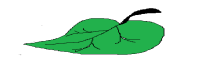 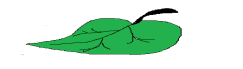        3234                              5534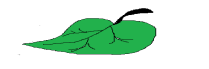  750 –столько жуков - короедов съедает за 1 день дятел.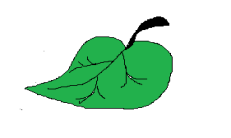 350 – столько лет живет сосна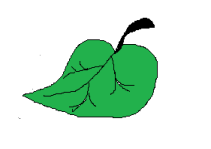 1 000 – столько полевых мышей уничтожает сова за 1 год.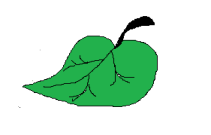 ( При проверке переворачиваются листочки, а дети сверяют свои ответы с ответами на доске.)Решение задачи.На территории  заповедника гнездятся сотни тысяч птиц. Пара ласточек и пара дятлов в день приносят своим птенцам 1 340 гусениц, а пара дятлов и пара скворцов вместе приносит 2680 гусениц. Всего все эти птицы вместе приносят 3 015 гусениц. Сколько гусениц приносит каждая пара птиц?Работа над задачей.О ком говорится в задаче? (о ласточках, дятлах, скворцах)Сколько гусениц приносит пара ласточек и пара дятлов? (1 340 гусениц)Сколько гусениц приносит пара дятлов и пара скворцов? (2 680 гусениц)Сколько всего гусениц приносят все эти птицы вместе? (3 015 гусениц)Что надо узнать в задаче? ( Сколько гусениц приносит каждая пара птиц?) Что значит, каждая из пара птиц?Составление краткой записи.Ласточки -?        1 340 г.Дятлы -?			3 015 г.Скворцы -?	2 680 г.Что можно узнать, зная, что ласточки и дятлы вместе приносят 1 340 гусениц, а все эти птицы вместе приносят 3 015 гусениц? (сколько гусениц приносят скворцы)Каким действием? (вычитанием, 3 015-1 340 = 1 675)Как теперь узнать, сколько гусениц приносит дятел, если мы знаем, дятлы и скворцы вместе приносят 2 680 гусениц? (2 680-1675=1 005)А теперь узнайте, сколько гусениц приносят ласточки. (1 340-1005=335)Какую пользу приносят эти птицы? Как помочь птицам зимой?Самостоятельная работа.Решите уравнения.Х-80=90∙7            400-х=270            х+560=90∙9Х=550                  Х=130                     х=250 - Кто решил 1 уравнение, выберите из этих животных того, которое обитает в лесу.-2уравнение – животное, которое обитает в пустыне.-3 уравнение – животное, которое обитает в тундре.(Выбрать из представленных изображений животных)       VII.       Работа в парах.    25Найдите и запишите сумму ответов для каждого столбика.-Какие ответы получились?(ответы записаны с обратной стороны геометрических фигур)-Какие геометрические фигуры вы видите?-Какая фигура лишняя? Почему?-Переверните карточки. Что общего у этих чисел? (оканчиваются нулем)250 видов птиц обитает в Астраханском заповеднике450  видов  растений растет в заповеднике Аскания – Нова900  видов растений отмечено в Приокско – террасном заповеднике Итог урока.- Чему мы учились на уроке? Что нового узнали?Ответы детей.Кроме знаний по математике мы говорили с вами о природе. Человек неотделим от природы, он учится у природы. Уважайте законы природы, берегите окружающий нас удивительный мир.Оценка учащихся.480-80-400=0580-30-500=50260-160+30=130743-700+7=506+310-16=300400-310+80=170485-400+15=100819-19-800=0470+30-100=400292-200+8=100397-300+3=100170-70+100=200